О продлении срока действия разрешения на право организации розничного рынка В соответствии с Федеральным законом от 30.12.2006 № 271-ФЗ «О розничных рынках и о внесении изменений в Трудовой Кодекс РФ»,  Постановлением Правительства РФ от 10.03.2007 № 148 «Об утверждении Правил выдачи разрешений на право организации розничного рынка», Законом Красноярского края от 25.05.2007 № 1-32 «Об организации розничных рынков на территории Красноярского края», Постановлением Совета администрации Красноярского края от 29.05.2007 № 205-п «Об утверждении плана организации розничных рынков на территории Красноярского края», протоколом заседания межведомственной комиссии по организации розничных рынков от 30.06.2015, заявлением ООО ПКП «Фермер» от 18.06.2015 № 3362, руководствуясь статьями 30, 35 Устава города Канска ПОСТАНОВЛЯЮ:Продлить срок действия разрешения на организацию универсального розничного рынка обществу с ограниченной ответственностью  производственно-коммерческому предприятию «Фермер» (ООО ПКП «Фермер»), адрес места нахождения общества: 663600, Красноярский край, г.Канск, ул. Московская, 84, ОГРН 1022401357142, ИНН 2450011334, по адресу: 663600, Красноярский край, г. Канск, ул. Московская, зд. 84, строение17, пом.4,  663600, Красноярский край, г. Канск, ул. Московская, зд. 84, строение17, пом.1,  663600, Красноярский край, г. Канск, ул. Московская, зд. 84, строение12,  663600, Красноярский край, г. Канск, ул. Московская, зд. 84, строение 8, 663600, Красноярский край, г. Канск, ул. Московская, зд. 84, строение 9, 663600, Красноярский край, г. Канск, ул. Московская, зд. 84, строение 5, 663600, Красноярский край, г. Канск, ул. Московская, зд. 84, строение 4, 663600, Красноярский край, г. Канск, ул. Московская, зд. 84, строение17, пом.2, 663600, Красноярский край, г. Канск, ул. Московская, зд. 84, строение17, пом.3 на 1 год – до 28.06.2016 года.Ведущему  специалисту  Отдела  культуры  администрации  г. Канска Д.С. Чечекиной опубликовать настоящее постановление в газете «Официальный Канск» и разместить на официальном сайте муниципального образования город Канск в сети Интернет.Контроль за выполнением настоящего постановления возложить на заместителя главы города по экономике и финансам Н.В. Кадач.Постановление вступает в силу со дня подписания.Глава города Канска                                                                                    Н.Н. Качан 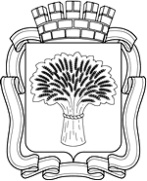 Российская ФедерацияАдминистрация города Канска
Красноярского краяПОСТАНОВЛЕНИЕРоссийская ФедерацияАдминистрация города Канска
Красноярского краяПОСТАНОВЛЕНИЕРоссийская ФедерацияАдминистрация города Канска
Красноярского краяПОСТАНОВЛЕНИЕРоссийская ФедерацияАдминистрация города Канска
Красноярского краяПОСТАНОВЛЕНИЕ02.07.2015 г.№1026